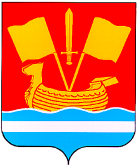 АДМИНИСТРАЦИЯ КИРОВСКОГО МУНИЦИПАЛЬНОГО РАЙОНА ЛЕНИНГРАДСКОЙ ОБЛАСТИП О С Т А Н О В Л Е Н И Е от 23 декабря 2021 года № 2117О внесении дополнений  в постановление от 25 ноября 2021 года № 2012                          «Об утверждении Порядка разработки, реализации  и оценки эффективности муниципальных программ Кировского муниципального района Ленинградской области          1. Внести в постановление администрации Кировского муниципального района Ленинградской области от 25.11.2021 № 2012 «Об утверждении Порядка разработки, реализации  и оценки эффективности муниципальных программ Кировского муниципального района Ленинградской области» следующие дополнения. Добавить в п. 3.5. подпункт 3.5.1 следующего содержания:муниципальные программы, предусмотренные к реализации                         с 2022 года,  утверждаются постановлением администрации Кировского муниципального района Ленинградской области до 30 декабря 2021 года.2. Настоящее постановление вступает в силу после официального опубликования в газете «Ладога» и размещения на сайте администрации Кировского муниципального района Ленинградской области в сети Интернет.Исполняющий обязанности главы администрации                                                                     А.П. Шорников        Разослано: в дело,  заместителям главы администрации, главам администраций  городских (сельских) поселений,  комитет финансов, отдел экономического развития и инвестиционной деятельности 